Наименование учреждения:  ГУ« СОШ№6 г. Павлодара»ФИО:   Утебаева Умирсая ЕрмековнаДолжность: учитель  русского языка и литературыСтаж работы: 25 летКатегория: высшаяПредмет:  русская литератураТема:  «Притча о блудном сыне – уроки нравственности»Класс: 7Урок: 1.3 Притча о блудном сыне – уроки нравственностиУрок: 1.3 Притча о блудном сыне – уроки нравственностиУрок: 1.3 Притча о блудном сыне – уроки нравственностиУрок: 1.3 Притча о блудном сыне – уроки нравственностиШкола: № 6Школа: № 6Школа: № 6Школа: № 6Дата: Дата: Дата: Дата: Ф.И.О. учителя: Утебаева У.Е.Ф.И.О. учителя: Утебаева У.Е.Ф.И.О. учителя: Утебаева У.Е.Ф.И.О. учителя: Утебаева У.Е.Класс: 7 «А»Класс: 7 «А»Класс: 7 «А»Класс: 7 «А»Количество Присутствующих: Количество Присутствующих: Количество отсутствующих:Количество отсутствующих:Цели обучения, обучения, которые необходимо достичь на данном урокеЦели обучения, обучения, которые необходимо достичь на данном урокеПонимать художественное произведение в деталях (7.ПО2); 2) Определять тему и идею произведения, выражая свое мнение о поступках героев (7.АИ2); 3) Сравнивать художественное произведение с произведениями других видов искусства, характеризуя сходства и различия в средствах создания образов (7.ОС 2).Понимать художественное произведение в деталях (7.ПО2); 2) Определять тему и идею произведения, выражая свое мнение о поступках героев (7.АИ2); 3) Сравнивать художественное произведение с произведениями других видов искусства, характеризуя сходства и различия в средствах создания образов (7.ОС 2).Понимать художественное произведение в деталях (7.ПО2); 2) Определять тему и идею произведения, выражая свое мнение о поступках героев (7.АИ2); 3) Сравнивать художественное произведение с произведениями других видов искусства, характеризуя сходства и различия в средствах создания образов (7.ОС 2).Понимать художественное произведение в деталях (7.ПО2); 2) Определять тему и идею произведения, выражая свое мнение о поступках героев (7.АИ2); 3) Сравнивать художественное произведение с произведениями других видов искусства, характеризуя сходства и различия в средствах создания образов (7.ОС 2).Понимать художественное произведение в деталях (7.ПО2); 2) Определять тему и идею произведения, выражая свое мнение о поступках героев (7.АИ2); 3) Сравнивать художественное произведение с произведениями других видов искусства, характеризуя сходства и различия в средствах создания образов (7.ОС 2).Понимать художественное произведение в деталях (7.ПО2); 2) Определять тему и идею произведения, выражая свое мнение о поступках героев (7.АИ2); 3) Сравнивать художественное произведение с произведениями других видов искусства, характеризуя сходства и различия в средствах создания образов (7.ОС 2).Цели урока:Цели урока:Все учащиеся смогут: выразить свое мнение о поступках героев, смогут понять художественное произведение в деталях.  Большинство  учащихся смогут: Определять тему и идею произведения. Некоторые учащиеся смогут: Сравнивать художественное произведение с произведениями других видов искусства, характеризуя сходства и различия в средствах создания образов.Все учащиеся смогут: выразить свое мнение о поступках героев, смогут понять художественное произведение в деталях.  Большинство  учащихся смогут: Определять тему и идею произведения. Некоторые учащиеся смогут: Сравнивать художественное произведение с произведениями других видов искусства, характеризуя сходства и различия в средствах создания образов.Все учащиеся смогут: выразить свое мнение о поступках героев, смогут понять художественное произведение в деталях.  Большинство  учащихся смогут: Определять тему и идею произведения. Некоторые учащиеся смогут: Сравнивать художественное произведение с произведениями других видов искусства, характеризуя сходства и различия в средствах создания образов.Все учащиеся смогут: выразить свое мнение о поступках героев, смогут понять художественное произведение в деталях.  Большинство  учащихся смогут: Определять тему и идею произведения. Некоторые учащиеся смогут: Сравнивать художественное произведение с произведениями других видов искусства, характеризуя сходства и различия в средствах создания образов.Все учащиеся смогут: выразить свое мнение о поступках героев, смогут понять художественное произведение в деталях.  Большинство  учащихся смогут: Определять тему и идею произведения. Некоторые учащиеся смогут: Сравнивать художественное произведение с произведениями других видов искусства, характеризуя сходства и различия в средствах создания образов.Все учащиеся смогут: выразить свое мнение о поступках героев, смогут понять художественное произведение в деталях.  Большинство  учащихся смогут: Определять тему и идею произведения. Некоторые учащиеся смогут: Сравнивать художественное произведение с произведениями других видов искусства, характеризуя сходства и различия в средствах создания образов.Языковая цель:Языковая цель:Учащиеся могут использовать в речи ключевые слова и фразы, описывать картины, аргументировать ответы.  Учащиеся могут использовать в речи ключевые слова и фразы, описывать картины, аргументировать ответы.  Учащиеся могут использовать в речи ключевые слова и фразы, описывать картины, аргументировать ответы.  Учащиеся могут использовать в речи ключевые слова и фразы, описывать картины, аргументировать ответы.  Учащиеся могут использовать в речи ключевые слова и фразы, описывать картины, аргументировать ответы.  Учащиеся могут использовать в речи ключевые слова и фразы, описывать картины, аргументировать ответы.  Ключевые слова и фразы:Ключевые слова и фразы:Блудный сын, отче, расточить, пристало – не пристало (устар.),чрево, наемник, избыточествуют (устар.), надобно.Блудный сын, отче, расточить, пристало – не пристало (устар.),чрево, наемник, избыточествуют (устар.), надобно.Блудный сын, отче, расточить, пристало – не пристало (устар.),чрево, наемник, избыточествуют (устар.), надобно.Блудный сын, отче, расточить, пристало – не пристало (устар.),чрево, наемник, избыточествуют (устар.), надобно.Блудный сын, отче, расточить, пристало – не пристало (устар.),чрево, наемник, избыточествуют (устар.), надобно.Блудный сын, отче, расточить, пристало – не пристало (устар.),чрево, наемник, избыточествуют (устар.), надобно.Полезные фразы для диалога/ письма:Полезные фразы для диалога/ письма:По-моему..., Я думаю, что,... Возможно.., Думается..., Хочется веритьПо-моему..., Я думаю, что,... Возможно.., Думается..., Хочется веритьПо-моему..., Я думаю, что,... Возможно.., Думается..., Хочется веритьПо-моему..., Я думаю, что,... Возможно.., Думается..., Хочется веритьПо-моему..., Я думаю, что,... Возможно.., Думается..., Хочется веритьПо-моему..., Я думаю, что,... Возможно.., Думается..., Хочется веритьВопросы для обсуждения:Вопросы для обсуждения:Почему отец простил своего сына? А как проявилась любовь отца к сыну? Какие же уроки мы извлекаем, читая притчу?Почему отец простил своего сына? А как проявилась любовь отца к сыну? Какие же уроки мы извлекаем, читая притчу?Почему отец простил своего сына? А как проявилась любовь отца к сыну? Какие же уроки мы извлекаем, читая притчу?Почему отец простил своего сына? А как проявилась любовь отца к сыну? Какие же уроки мы извлекаем, читая притчу?Почему отец простил своего сына? А как проявилась любовь отца к сыну? Какие же уроки мы извлекаем, читая притчу?Почему отец простил своего сына? А как проявилась любовь отца к сыну? Какие же уроки мы извлекаем, читая притчу?Письменные подсказки:Письменные подсказки:Стр. 9-10 учебника.Стр. 9-10 учебника.Стр. 9-10 учебника.Стр. 9-10 учебника.Стр. 9-10 учебника.Стр. 9-10 учебника.Предыдущее обучение:Предыдущее обучение:Тема: Таинственный жанр притчи. Понятие притча, сочинение притчи.Тема: Таинственный жанр притчи. Понятие притча, сочинение притчи.Тема: Таинственный жанр притчи. Понятие притча, сочинение притчи.Тема: Таинственный жанр притчи. Понятие притча, сочинение притчи.Тема: Таинственный жанр притчи. Понятие притча, сочинение притчи.Тема: Таинственный жанр притчи. Понятие притча, сочинение притчи.План План План План План План План План Планируемое время   40 мин.Запланированные задания Запланированные задания Запланированные задания Запланированные задания Запланированные задания Запланированные задания Ресурсы Начало 10 мин.Оргмомент.Приветствие. Создание коллаборативной среды. Игра «Комплимент».Объединение в группы «Соберите слово». Ученикам раздаются разрезанные карточки со словами «Любовь», «Прощение», «Уважение», «Милосердие». Они собирают карточки, чтобы получилось слово.Оргмомент.Приветствие. Создание коллаборативной среды. Игра «Комплимент».Объединение в группы «Соберите слово». Ученикам раздаются разрезанные карточки со словами «Любовь», «Прощение», «Уважение», «Милосердие». Они собирают карточки, чтобы получилось слово.Оргмомент.Приветствие. Создание коллаборативной среды. Игра «Комплимент».Объединение в группы «Соберите слово». Ученикам раздаются разрезанные карточки со словами «Любовь», «Прощение», «Уважение», «Милосердие». Они собирают карточки, чтобы получилось слово.Оргмомент.Приветствие. Создание коллаборативной среды. Игра «Комплимент».Объединение в группы «Соберите слово». Ученикам раздаются разрезанные карточки со словами «Любовь», «Прощение», «Уважение», «Милосердие». Они собирают карточки, чтобы получилось слово.Оргмомент.Приветствие. Создание коллаборативной среды. Игра «Комплимент».Объединение в группы «Соберите слово». Ученикам раздаются разрезанные карточки со словами «Любовь», «Прощение», «Уважение», «Милосердие». Они собирают карточки, чтобы получилось слово.Оргмомент.Приветствие. Создание коллаборативной среды. Игра «Комплимент».Объединение в группы «Соберите слово». Ученикам раздаются разрезанные карточки со словами «Любовь», «Прощение», «Уважение», «Милосердие». Они собирают карточки, чтобы получилось слово.Начало 10 мин.2. Проверка домашнего задания.Обсуждение в группах домашнего задания (дома ученики должны были сочинить притчу на тему «Учитель-ученик»). Выбирают наиболее удачное сочинение и зачитывают.ФО. Три хлопка.2. Вызов.Задание. Внимательно посмотрите мультфильм без звука. Определите, о чем в нем говорится. Выход на тему урока: просмотр мультфильма «Притча о блудном сыне» без звука. Задание: как вы думаете, о чем говорится в этом мультфильме?Тема нашего урока: Притча о блудном сыне. Притча о блудном сыне едва ли не самая популярная из всех евангельских притч. К ее сюжету обращались прославленные художники всех столетий: Дюрер, Босх, Спада, Рембрандт, Дюре, Хемессен, Курильо, Батони, де Шаванн, Глазунов и другие. Сегодня мы изучим эту притчу.Сформулируйте цели урока.2. Проверка домашнего задания.Обсуждение в группах домашнего задания (дома ученики должны были сочинить притчу на тему «Учитель-ученик»). Выбирают наиболее удачное сочинение и зачитывают.ФО. Три хлопка.2. Вызов.Задание. Внимательно посмотрите мультфильм без звука. Определите, о чем в нем говорится. Выход на тему урока: просмотр мультфильма «Притча о блудном сыне» без звука. Задание: как вы думаете, о чем говорится в этом мультфильме?Тема нашего урока: Притча о блудном сыне. Притча о блудном сыне едва ли не самая популярная из всех евангельских притч. К ее сюжету обращались прославленные художники всех столетий: Дюрер, Босх, Спада, Рембрандт, Дюре, Хемессен, Курильо, Батони, де Шаванн, Глазунов и другие. Сегодня мы изучим эту притчу.Сформулируйте цели урока.2. Проверка домашнего задания.Обсуждение в группах домашнего задания (дома ученики должны были сочинить притчу на тему «Учитель-ученик»). Выбирают наиболее удачное сочинение и зачитывают.ФО. Три хлопка.2. Вызов.Задание. Внимательно посмотрите мультфильм без звука. Определите, о чем в нем говорится. Выход на тему урока: просмотр мультфильма «Притча о блудном сыне» без звука. Задание: как вы думаете, о чем говорится в этом мультфильме?Тема нашего урока: Притча о блудном сыне. Притча о блудном сыне едва ли не самая популярная из всех евангельских притч. К ее сюжету обращались прославленные художники всех столетий: Дюрер, Босх, Спада, Рембрандт, Дюре, Хемессен, Курильо, Батони, де Шаванн, Глазунов и другие. Сегодня мы изучим эту притчу.Сформулируйте цели урока.2. Проверка домашнего задания.Обсуждение в группах домашнего задания (дома ученики должны были сочинить притчу на тему «Учитель-ученик»). Выбирают наиболее удачное сочинение и зачитывают.ФО. Три хлопка.2. Вызов.Задание. Внимательно посмотрите мультфильм без звука. Определите, о чем в нем говорится. Выход на тему урока: просмотр мультфильма «Притча о блудном сыне» без звука. Задание: как вы думаете, о чем говорится в этом мультфильме?Тема нашего урока: Притча о блудном сыне. Притча о блудном сыне едва ли не самая популярная из всех евангельских притч. К ее сюжету обращались прославленные художники всех столетий: Дюрер, Босх, Спада, Рембрандт, Дюре, Хемессен, Курильо, Батони, де Шаванн, Глазунов и другие. Сегодня мы изучим эту притчу.Сформулируйте цели урока.2. Проверка домашнего задания.Обсуждение в группах домашнего задания (дома ученики должны были сочинить притчу на тему «Учитель-ученик»). Выбирают наиболее удачное сочинение и зачитывают.ФО. Три хлопка.2. Вызов.Задание. Внимательно посмотрите мультфильм без звука. Определите, о чем в нем говорится. Выход на тему урока: просмотр мультфильма «Притча о блудном сыне» без звука. Задание: как вы думаете, о чем говорится в этом мультфильме?Тема нашего урока: Притча о блудном сыне. Притча о блудном сыне едва ли не самая популярная из всех евангельских притч. К ее сюжету обращались прославленные художники всех столетий: Дюрер, Босх, Спада, Рембрандт, Дюре, Хемессен, Курильо, Батони, де Шаванн, Глазунов и другие. Сегодня мы изучим эту притчу.Сформулируйте цели урока.2. Проверка домашнего задания.Обсуждение в группах домашнего задания (дома ученики должны были сочинить притчу на тему «Учитель-ученик»). Выбирают наиболее удачное сочинение и зачитывают.ФО. Три хлопка.2. Вызов.Задание. Внимательно посмотрите мультфильм без звука. Определите, о чем в нем говорится. Выход на тему урока: просмотр мультфильма «Притча о блудном сыне» без звука. Задание: как вы думаете, о чем говорится в этом мультфильме?Тема нашего урока: Притча о блудном сыне. Притча о блудном сыне едва ли не самая популярная из всех евангельских притч. К ее сюжету обращались прославленные художники всех столетий: Дюрер, Босх, Спада, Рембрандт, Дюре, Хемессен, Курильо, Батони, де Шаванн, Глазунов и другие. Сегодня мы изучим эту притчу.Сформулируйте цели урока.Интерактивная доскаМультфильм «Притча о блудном сыне».ПрезентацияНачало 10 мин.Словарная работа с ключевыми словами: Блудный сын, отче, расточить, пристал,чрево, наемник, избыточествуют, надобно.Словарная работа с ключевыми словами: Блудный сын, отче, расточить, пристал,чрево, наемник, избыточествуют, надобно.Словарная работа с ключевыми словами: Блудный сын, отче, расточить, пристал,чрево, наемник, избыточествуют, надобно.Словарная работа с ключевыми словами: Блудный сын, отче, расточить, пристал,чрево, наемник, избыточествуют, надобно.Словарная работа с ключевыми словами: Блудный сын, отче, расточить, пристал,чрево, наемник, избыточествуют, надобно.Словарная работа с ключевыми словами: Блудный сын, отче, расточить, пристал,чрево, наемник, избыточествуют, надобно.Онлайн-словарьСередина  25 мин.Осмысление.Работа с учебником.И. Изучающее чтение притчи.Сейчас, чтобы лучше понять смысл притчи, послушаем некоторые сведения о семейном укладе израильтян.Опережающее задание. Подготовленный ученик. В еврейской семье всегда почитались родители, поэтому дети имели право жить так, как им хотелось, только в том случае, когда они уходили из своей семьи (женились) или когда родители умирали. Уйти из дома без ведома родителей, считалось великим проклятием непослушания, такой молодой человек считался умершим для своей семьи. А требовать или брать долю своего наследства при живых родителях являлось смертельной обидой.Обратная связь. Вы поняли, почему в еврейской семье нельзя было уходить из дома при живых родителях? ФО. Хорошо, а теперь мы поработаем в парах.Работа в парах.П. Перескажите друг другу содержание притчи в 5 предложениях.ОС. Ребята, понравилась вам притча? А как она называется?ФО. Молодцы, теперь мы поработаем в группах.Работа в группах.Задание № 1.Задание для 1 группы. Работа по сюжету произведения. Органайзер: Гора истории.Задание для 2 группы. Работа по сюжету произведения. Органайзер: Карта истории.Задание для 3 группы. Работа по сюжету произведения. Органайзер: Круги на воде.Задание для 4 группы. Работа по сюжету произведения. Органайзер: Силует на стене.Все группы выносят органайзеры на постеры. Прием «Качели» - межгрупповая работа. ОС. Что дала вам эта работа? Работа с разными органайзерами позволила расширить ваши знания и представления об этом произведении? ФО. Словесная похвала.Задание № 2.Задание для 1 группы. Ответьте на вопросы. Как бы вы охарактеризовали поступок сына, который бросил старого отца?А почему сын захотел уйти из дома, как вы думаете?Задание для 2 группы. Ответьте на вопросы. Почему отец простил своего сына?А как проявилась любовь отца к сыну?Задание для 3 группы. Ответьте на вопросы. Почему сын решил вернуться? Только ли голод заставил его вернуться? Как встретил его отец? Почему? Как вы понимаете слова отца: «Этот сын мой был мертв и ожил, пропадал и нашелся» (его душа ожила, он раскаялся, осознал свой грех).Задание для 4 группы. Ответьте на вопросы. В притче есть старший брат, образ которого вырисовывается только в конце.Как он реагирует на возвращение брата? (он осуждает, недоволен). Допустимы ли такие отношения между братьями? Какой у него грех? (зависть)Ученики в группах обсуждают ответы на вопросы. Записывают ответы на постеры. От каждой группы спикер выступает со своим постером.ОС. Обратите внимание на тему урока. Как вы считаете, какое слово в ней главное? (Уроки) Какие же уроки мы извлекаем, читая притчу? Назовите тему и идею произведения.(карточка «любовь» на доску), (карточка «прощение» на доску), (карточка «уважение» на доску), (карточка «милосердие» на доску). Каков главный смысл «Притчи о блудном сыне?» Какой урок вы для себя извлекли? (нужно уметь прощать, быть послушными детьми, верить в человека, стремиться к гармоничным отношениям).ОС. Правильно. А теперь закончите предложение «Для того, чтобы быть хорошим человеком, нужно ... (уметь любить, прощать и уважать других людей)»ФО. Большой палец вверх. Группы благодарят друг друга.3.Дифференцированные задания.Для учащихся группы А.Придумайте новый, необычный способ примирения отца и сына.Самооценивание по дескрипторам.Дескрипторы оценивания:- объясняет свое мнение о поступках героев;- не отходит от жанра произведения;- владеет грамотной речью.Для учащихся группы В.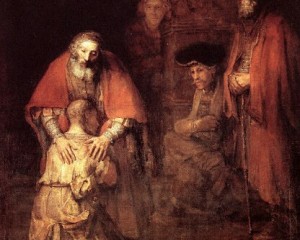 Вниманию учащихся предоставляется иллюстрация картины Рембрандта. Опишите картину. Обратите внимание на цветовую палитру. Сравните картину и финал притчи. Как вы думаете, почему эта сцена привлекала художников?Взаимооценивание по дескрипторам (оценивают ученики группы А).Дескрипторы оценивания:- свободно излагает мысли;- при описании картины использует изобразительно-выразительные средства языка;- отвечает на все вопросы.ОС. (Это центральная, кульминационная сцена, так как в ней выражена идея покаяния и прощения).Для учащихся группы С.Составьте концептуальную таблицу (возможна работа в парах или группой)Взаимооценивание по ключу. Знакомят с работой весь класс. Ученики и учитель поднимают карточки: зеленая – справились, красная – доработать дома.Дескрипторы оценивания. Ключ.ФО. Сегодня вы хорошо поработали.ОС. Обменяйтесь мнениями по уроку в группе. Скажите друг другу, что нового вы узнали.Осмысление.Работа с учебником.И. Изучающее чтение притчи.Сейчас, чтобы лучше понять смысл притчи, послушаем некоторые сведения о семейном укладе израильтян.Опережающее задание. Подготовленный ученик. В еврейской семье всегда почитались родители, поэтому дети имели право жить так, как им хотелось, только в том случае, когда они уходили из своей семьи (женились) или когда родители умирали. Уйти из дома без ведома родителей, считалось великим проклятием непослушания, такой молодой человек считался умершим для своей семьи. А требовать или брать долю своего наследства при живых родителях являлось смертельной обидой.Обратная связь. Вы поняли, почему в еврейской семье нельзя было уходить из дома при живых родителях? ФО. Хорошо, а теперь мы поработаем в парах.Работа в парах.П. Перескажите друг другу содержание притчи в 5 предложениях.ОС. Ребята, понравилась вам притча? А как она называется?ФО. Молодцы, теперь мы поработаем в группах.Работа в группах.Задание № 1.Задание для 1 группы. Работа по сюжету произведения. Органайзер: Гора истории.Задание для 2 группы. Работа по сюжету произведения. Органайзер: Карта истории.Задание для 3 группы. Работа по сюжету произведения. Органайзер: Круги на воде.Задание для 4 группы. Работа по сюжету произведения. Органайзер: Силует на стене.Все группы выносят органайзеры на постеры. Прием «Качели» - межгрупповая работа. ОС. Что дала вам эта работа? Работа с разными органайзерами позволила расширить ваши знания и представления об этом произведении? ФО. Словесная похвала.Задание № 2.Задание для 1 группы. Ответьте на вопросы. Как бы вы охарактеризовали поступок сына, который бросил старого отца?А почему сын захотел уйти из дома, как вы думаете?Задание для 2 группы. Ответьте на вопросы. Почему отец простил своего сына?А как проявилась любовь отца к сыну?Задание для 3 группы. Ответьте на вопросы. Почему сын решил вернуться? Только ли голод заставил его вернуться? Как встретил его отец? Почему? Как вы понимаете слова отца: «Этот сын мой был мертв и ожил, пропадал и нашелся» (его душа ожила, он раскаялся, осознал свой грех).Задание для 4 группы. Ответьте на вопросы. В притче есть старший брат, образ которого вырисовывается только в конце.Как он реагирует на возвращение брата? (он осуждает, недоволен). Допустимы ли такие отношения между братьями? Какой у него грех? (зависть)Ученики в группах обсуждают ответы на вопросы. Записывают ответы на постеры. От каждой группы спикер выступает со своим постером.ОС. Обратите внимание на тему урока. Как вы считаете, какое слово в ней главное? (Уроки) Какие же уроки мы извлекаем, читая притчу? Назовите тему и идею произведения.(карточка «любовь» на доску), (карточка «прощение» на доску), (карточка «уважение» на доску), (карточка «милосердие» на доску). Каков главный смысл «Притчи о блудном сыне?» Какой урок вы для себя извлекли? (нужно уметь прощать, быть послушными детьми, верить в человека, стремиться к гармоничным отношениям).ОС. Правильно. А теперь закончите предложение «Для того, чтобы быть хорошим человеком, нужно ... (уметь любить, прощать и уважать других людей)»ФО. Большой палец вверх. Группы благодарят друг друга.3.Дифференцированные задания.Для учащихся группы А.Придумайте новый, необычный способ примирения отца и сына.Самооценивание по дескрипторам.Дескрипторы оценивания:- объясняет свое мнение о поступках героев;- не отходит от жанра произведения;- владеет грамотной речью.Для учащихся группы В.Вниманию учащихся предоставляется иллюстрация картины Рембрандта. Опишите картину. Обратите внимание на цветовую палитру. Сравните картину и финал притчи. Как вы думаете, почему эта сцена привлекала художников?Взаимооценивание по дескрипторам (оценивают ученики группы А).Дескрипторы оценивания:- свободно излагает мысли;- при описании картины использует изобразительно-выразительные средства языка;- отвечает на все вопросы.ОС. (Это центральная, кульминационная сцена, так как в ней выражена идея покаяния и прощения).Для учащихся группы С.Составьте концептуальную таблицу (возможна работа в парах или группой)Взаимооценивание по ключу. Знакомят с работой весь класс. Ученики и учитель поднимают карточки: зеленая – справились, красная – доработать дома.Дескрипторы оценивания. Ключ.ФО. Сегодня вы хорошо поработали.ОС. Обменяйтесь мнениями по уроку в группе. Скажите друг другу, что нового вы узнали.Осмысление.Работа с учебником.И. Изучающее чтение притчи.Сейчас, чтобы лучше понять смысл притчи, послушаем некоторые сведения о семейном укладе израильтян.Опережающее задание. Подготовленный ученик. В еврейской семье всегда почитались родители, поэтому дети имели право жить так, как им хотелось, только в том случае, когда они уходили из своей семьи (женились) или когда родители умирали. Уйти из дома без ведома родителей, считалось великим проклятием непослушания, такой молодой человек считался умершим для своей семьи. А требовать или брать долю своего наследства при живых родителях являлось смертельной обидой.Обратная связь. Вы поняли, почему в еврейской семье нельзя было уходить из дома при живых родителях? ФО. Хорошо, а теперь мы поработаем в парах.Работа в парах.П. Перескажите друг другу содержание притчи в 5 предложениях.ОС. Ребята, понравилась вам притча? А как она называется?ФО. Молодцы, теперь мы поработаем в группах.Работа в группах.Задание № 1.Задание для 1 группы. Работа по сюжету произведения. Органайзер: Гора истории.Задание для 2 группы. Работа по сюжету произведения. Органайзер: Карта истории.Задание для 3 группы. Работа по сюжету произведения. Органайзер: Круги на воде.Задание для 4 группы. Работа по сюжету произведения. Органайзер: Силует на стене.Все группы выносят органайзеры на постеры. Прием «Качели» - межгрупповая работа. ОС. Что дала вам эта работа? Работа с разными органайзерами позволила расширить ваши знания и представления об этом произведении? ФО. Словесная похвала.Задание № 2.Задание для 1 группы. Ответьте на вопросы. Как бы вы охарактеризовали поступок сына, который бросил старого отца?А почему сын захотел уйти из дома, как вы думаете?Задание для 2 группы. Ответьте на вопросы. Почему отец простил своего сына?А как проявилась любовь отца к сыну?Задание для 3 группы. Ответьте на вопросы. Почему сын решил вернуться? Только ли голод заставил его вернуться? Как встретил его отец? Почему? Как вы понимаете слова отца: «Этот сын мой был мертв и ожил, пропадал и нашелся» (его душа ожила, он раскаялся, осознал свой грех).Задание для 4 группы. Ответьте на вопросы. В притче есть старший брат, образ которого вырисовывается только в конце.Как он реагирует на возвращение брата? (он осуждает, недоволен). Допустимы ли такие отношения между братьями? Какой у него грех? (зависть)Ученики в группах обсуждают ответы на вопросы. Записывают ответы на постеры. От каждой группы спикер выступает со своим постером.ОС. Обратите внимание на тему урока. Как вы считаете, какое слово в ней главное? (Уроки) Какие же уроки мы извлекаем, читая притчу? Назовите тему и идею произведения.(карточка «любовь» на доску), (карточка «прощение» на доску), (карточка «уважение» на доску), (карточка «милосердие» на доску). Каков главный смысл «Притчи о блудном сыне?» Какой урок вы для себя извлекли? (нужно уметь прощать, быть послушными детьми, верить в человека, стремиться к гармоничным отношениям).ОС. Правильно. А теперь закончите предложение «Для того, чтобы быть хорошим человеком, нужно ... (уметь любить, прощать и уважать других людей)»ФО. Большой палец вверх. Группы благодарят друг друга.3.Дифференцированные задания.Для учащихся группы А.Придумайте новый, необычный способ примирения отца и сына.Самооценивание по дескрипторам.Дескрипторы оценивания:- объясняет свое мнение о поступках героев;- не отходит от жанра произведения;- владеет грамотной речью.Для учащихся группы В.Вниманию учащихся предоставляется иллюстрация картины Рембрандта. Опишите картину. Обратите внимание на цветовую палитру. Сравните картину и финал притчи. Как вы думаете, почему эта сцена привлекала художников?Взаимооценивание по дескрипторам (оценивают ученики группы А).Дескрипторы оценивания:- свободно излагает мысли;- при описании картины использует изобразительно-выразительные средства языка;- отвечает на все вопросы.ОС. (Это центральная, кульминационная сцена, так как в ней выражена идея покаяния и прощения).Для учащихся группы С.Составьте концептуальную таблицу (возможна работа в парах или группой)Взаимооценивание по ключу. Знакомят с работой весь класс. Ученики и учитель поднимают карточки: зеленая – справились, красная – доработать дома.Дескрипторы оценивания. Ключ.ФО. Сегодня вы хорошо поработали.ОС. Обменяйтесь мнениями по уроку в группе. Скажите друг другу, что нового вы узнали.Осмысление.Работа с учебником.И. Изучающее чтение притчи.Сейчас, чтобы лучше понять смысл притчи, послушаем некоторые сведения о семейном укладе израильтян.Опережающее задание. Подготовленный ученик. В еврейской семье всегда почитались родители, поэтому дети имели право жить так, как им хотелось, только в том случае, когда они уходили из своей семьи (женились) или когда родители умирали. Уйти из дома без ведома родителей, считалось великим проклятием непослушания, такой молодой человек считался умершим для своей семьи. А требовать или брать долю своего наследства при живых родителях являлось смертельной обидой.Обратная связь. Вы поняли, почему в еврейской семье нельзя было уходить из дома при живых родителях? ФО. Хорошо, а теперь мы поработаем в парах.Работа в парах.П. Перескажите друг другу содержание притчи в 5 предложениях.ОС. Ребята, понравилась вам притча? А как она называется?ФО. Молодцы, теперь мы поработаем в группах.Работа в группах.Задание № 1.Задание для 1 группы. Работа по сюжету произведения. Органайзер: Гора истории.Задание для 2 группы. Работа по сюжету произведения. Органайзер: Карта истории.Задание для 3 группы. Работа по сюжету произведения. Органайзер: Круги на воде.Задание для 4 группы. Работа по сюжету произведения. Органайзер: Силует на стене.Все группы выносят органайзеры на постеры. Прием «Качели» - межгрупповая работа. ОС. Что дала вам эта работа? Работа с разными органайзерами позволила расширить ваши знания и представления об этом произведении? ФО. Словесная похвала.Задание № 2.Задание для 1 группы. Ответьте на вопросы. Как бы вы охарактеризовали поступок сына, который бросил старого отца?А почему сын захотел уйти из дома, как вы думаете?Задание для 2 группы. Ответьте на вопросы. Почему отец простил своего сына?А как проявилась любовь отца к сыну?Задание для 3 группы. Ответьте на вопросы. Почему сын решил вернуться? Только ли голод заставил его вернуться? Как встретил его отец? Почему? Как вы понимаете слова отца: «Этот сын мой был мертв и ожил, пропадал и нашелся» (его душа ожила, он раскаялся, осознал свой грех).Задание для 4 группы. Ответьте на вопросы. В притче есть старший брат, образ которого вырисовывается только в конце.Как он реагирует на возвращение брата? (он осуждает, недоволен). Допустимы ли такие отношения между братьями? Какой у него грех? (зависть)Ученики в группах обсуждают ответы на вопросы. Записывают ответы на постеры. От каждой группы спикер выступает со своим постером.ОС. Обратите внимание на тему урока. Как вы считаете, какое слово в ней главное? (Уроки) Какие же уроки мы извлекаем, читая притчу? Назовите тему и идею произведения.(карточка «любовь» на доску), (карточка «прощение» на доску), (карточка «уважение» на доску), (карточка «милосердие» на доску). Каков главный смысл «Притчи о блудном сыне?» Какой урок вы для себя извлекли? (нужно уметь прощать, быть послушными детьми, верить в человека, стремиться к гармоничным отношениям).ОС. Правильно. А теперь закончите предложение «Для того, чтобы быть хорошим человеком, нужно ... (уметь любить, прощать и уважать других людей)»ФО. Большой палец вверх. Группы благодарят друг друга.3.Дифференцированные задания.Для учащихся группы А.Придумайте новый, необычный способ примирения отца и сына.Самооценивание по дескрипторам.Дескрипторы оценивания:- объясняет свое мнение о поступках героев;- не отходит от жанра произведения;- владеет грамотной речью.Для учащихся группы В.Вниманию учащихся предоставляется иллюстрация картины Рембрандта. Опишите картину. Обратите внимание на цветовую палитру. Сравните картину и финал притчи. Как вы думаете, почему эта сцена привлекала художников?Взаимооценивание по дескрипторам (оценивают ученики группы А).Дескрипторы оценивания:- свободно излагает мысли;- при описании картины использует изобразительно-выразительные средства языка;- отвечает на все вопросы.ОС. (Это центральная, кульминационная сцена, так как в ней выражена идея покаяния и прощения).Для учащихся группы С.Составьте концептуальную таблицу (возможна работа в парах или группой)Взаимооценивание по ключу. Знакомят с работой весь класс. Ученики и учитель поднимают карточки: зеленая – справились, красная – доработать дома.Дескрипторы оценивания. Ключ.ФО. Сегодня вы хорошо поработали.ОС. Обменяйтесь мнениями по уроку в группе. Скажите друг другу, что нового вы узнали.Осмысление.Работа с учебником.И. Изучающее чтение притчи.Сейчас, чтобы лучше понять смысл притчи, послушаем некоторые сведения о семейном укладе израильтян.Опережающее задание. Подготовленный ученик. В еврейской семье всегда почитались родители, поэтому дети имели право жить так, как им хотелось, только в том случае, когда они уходили из своей семьи (женились) или когда родители умирали. Уйти из дома без ведома родителей, считалось великим проклятием непослушания, такой молодой человек считался умершим для своей семьи. А требовать или брать долю своего наследства при живых родителях являлось смертельной обидой.Обратная связь. Вы поняли, почему в еврейской семье нельзя было уходить из дома при живых родителях? ФО. Хорошо, а теперь мы поработаем в парах.Работа в парах.П. Перескажите друг другу содержание притчи в 5 предложениях.ОС. Ребята, понравилась вам притча? А как она называется?ФО. Молодцы, теперь мы поработаем в группах.Работа в группах.Задание № 1.Задание для 1 группы. Работа по сюжету произведения. Органайзер: Гора истории.Задание для 2 группы. Работа по сюжету произведения. Органайзер: Карта истории.Задание для 3 группы. Работа по сюжету произведения. Органайзер: Круги на воде.Задание для 4 группы. Работа по сюжету произведения. Органайзер: Силует на стене.Все группы выносят органайзеры на постеры. Прием «Качели» - межгрупповая работа. ОС. Что дала вам эта работа? Работа с разными органайзерами позволила расширить ваши знания и представления об этом произведении? ФО. Словесная похвала.Задание № 2.Задание для 1 группы. Ответьте на вопросы. Как бы вы охарактеризовали поступок сына, который бросил старого отца?А почему сын захотел уйти из дома, как вы думаете?Задание для 2 группы. Ответьте на вопросы. Почему отец простил своего сына?А как проявилась любовь отца к сыну?Задание для 3 группы. Ответьте на вопросы. Почему сын решил вернуться? Только ли голод заставил его вернуться? Как встретил его отец? Почему? Как вы понимаете слова отца: «Этот сын мой был мертв и ожил, пропадал и нашелся» (его душа ожила, он раскаялся, осознал свой грех).Задание для 4 группы. Ответьте на вопросы. В притче есть старший брат, образ которого вырисовывается только в конце.Как он реагирует на возвращение брата? (он осуждает, недоволен). Допустимы ли такие отношения между братьями? Какой у него грех? (зависть)Ученики в группах обсуждают ответы на вопросы. Записывают ответы на постеры. От каждой группы спикер выступает со своим постером.ОС. Обратите внимание на тему урока. Как вы считаете, какое слово в ней главное? (Уроки) Какие же уроки мы извлекаем, читая притчу? Назовите тему и идею произведения.(карточка «любовь» на доску), (карточка «прощение» на доску), (карточка «уважение» на доску), (карточка «милосердие» на доску). Каков главный смысл «Притчи о блудном сыне?» Какой урок вы для себя извлекли? (нужно уметь прощать, быть послушными детьми, верить в человека, стремиться к гармоничным отношениям).ОС. Правильно. А теперь закончите предложение «Для того, чтобы быть хорошим человеком, нужно ... (уметь любить, прощать и уважать других людей)»ФО. Большой палец вверх. Группы благодарят друг друга.3.Дифференцированные задания.Для учащихся группы А.Придумайте новый, необычный способ примирения отца и сына.Самооценивание по дескрипторам.Дескрипторы оценивания:- объясняет свое мнение о поступках героев;- не отходит от жанра произведения;- владеет грамотной речью.Для учащихся группы В.Вниманию учащихся предоставляется иллюстрация картины Рембрандта. Опишите картину. Обратите внимание на цветовую палитру. Сравните картину и финал притчи. Как вы думаете, почему эта сцена привлекала художников?Взаимооценивание по дескрипторам (оценивают ученики группы А).Дескрипторы оценивания:- свободно излагает мысли;- при описании картины использует изобразительно-выразительные средства языка;- отвечает на все вопросы.ОС. (Это центральная, кульминационная сцена, так как в ней выражена идея покаяния и прощения).Для учащихся группы С.Составьте концептуальную таблицу (возможна работа в парах или группой)Взаимооценивание по ключу. Знакомят с работой весь класс. Ученики и учитель поднимают карточки: зеленая – справились, красная – доработать дома.Дескрипторы оценивания. Ключ.ФО. Сегодня вы хорошо поработали.ОС. Обменяйтесь мнениями по уроку в группе. Скажите друг другу, что нового вы узнали.Осмысление.Работа с учебником.И. Изучающее чтение притчи.Сейчас, чтобы лучше понять смысл притчи, послушаем некоторые сведения о семейном укладе израильтян.Опережающее задание. Подготовленный ученик. В еврейской семье всегда почитались родители, поэтому дети имели право жить так, как им хотелось, только в том случае, когда они уходили из своей семьи (женились) или когда родители умирали. Уйти из дома без ведома родителей, считалось великим проклятием непослушания, такой молодой человек считался умершим для своей семьи. А требовать или брать долю своего наследства при живых родителях являлось смертельной обидой.Обратная связь. Вы поняли, почему в еврейской семье нельзя было уходить из дома при живых родителях? ФО. Хорошо, а теперь мы поработаем в парах.Работа в парах.П. Перескажите друг другу содержание притчи в 5 предложениях.ОС. Ребята, понравилась вам притча? А как она называется?ФО. Молодцы, теперь мы поработаем в группах.Работа в группах.Задание № 1.Задание для 1 группы. Работа по сюжету произведения. Органайзер: Гора истории.Задание для 2 группы. Работа по сюжету произведения. Органайзер: Карта истории.Задание для 3 группы. Работа по сюжету произведения. Органайзер: Круги на воде.Задание для 4 группы. Работа по сюжету произведения. Органайзер: Силует на стене.Все группы выносят органайзеры на постеры. Прием «Качели» - межгрупповая работа. ОС. Что дала вам эта работа? Работа с разными органайзерами позволила расширить ваши знания и представления об этом произведении? ФО. Словесная похвала.Задание № 2.Задание для 1 группы. Ответьте на вопросы. Как бы вы охарактеризовали поступок сына, который бросил старого отца?А почему сын захотел уйти из дома, как вы думаете?Задание для 2 группы. Ответьте на вопросы. Почему отец простил своего сына?А как проявилась любовь отца к сыну?Задание для 3 группы. Ответьте на вопросы. Почему сын решил вернуться? Только ли голод заставил его вернуться? Как встретил его отец? Почему? Как вы понимаете слова отца: «Этот сын мой был мертв и ожил, пропадал и нашелся» (его душа ожила, он раскаялся, осознал свой грех).Задание для 4 группы. Ответьте на вопросы. В притче есть старший брат, образ которого вырисовывается только в конце.Как он реагирует на возвращение брата? (он осуждает, недоволен). Допустимы ли такие отношения между братьями? Какой у него грех? (зависть)Ученики в группах обсуждают ответы на вопросы. Записывают ответы на постеры. От каждой группы спикер выступает со своим постером.ОС. Обратите внимание на тему урока. Как вы считаете, какое слово в ней главное? (Уроки) Какие же уроки мы извлекаем, читая притчу? Назовите тему и идею произведения.(карточка «любовь» на доску), (карточка «прощение» на доску), (карточка «уважение» на доску), (карточка «милосердие» на доску). Каков главный смысл «Притчи о блудном сыне?» Какой урок вы для себя извлекли? (нужно уметь прощать, быть послушными детьми, верить в человека, стремиться к гармоничным отношениям).ОС. Правильно. А теперь закончите предложение «Для того, чтобы быть хорошим человеком, нужно ... (уметь любить, прощать и уважать других людей)»ФО. Большой палец вверх. Группы благодарят друг друга.3.Дифференцированные задания.Для учащихся группы А.Придумайте новый, необычный способ примирения отца и сына.Самооценивание по дескрипторам.Дескрипторы оценивания:- объясняет свое мнение о поступках героев;- не отходит от жанра произведения;- владеет грамотной речью.Для учащихся группы В.Вниманию учащихся предоставляется иллюстрация картины Рембрандта. Опишите картину. Обратите внимание на цветовую палитру. Сравните картину и финал притчи. Как вы думаете, почему эта сцена привлекала художников?Взаимооценивание по дескрипторам (оценивают ученики группы А).Дескрипторы оценивания:- свободно излагает мысли;- при описании картины использует изобразительно-выразительные средства языка;- отвечает на все вопросы.ОС. (Это центральная, кульминационная сцена, так как в ней выражена идея покаяния и прощения).Для учащихся группы С.Составьте концептуальную таблицу (возможна работа в парах или группой)Взаимооценивание по ключу. Знакомят с работой весь класс. Ученики и учитель поднимают карточки: зеленая – справились, красная – доработать дома.Дескрипторы оценивания. Ключ.ФО. Сегодня вы хорошо поработали.ОС. Обменяйтесь мнениями по уроку в группе. Скажите друг другу, что нового вы узнали.Учебник русской литературы. 7 класс.Постеры, маркерыКарточки на доскуКарточки с вопросами, составленными по таксономии БлумаИллюстрации картины  РембрандтаКарточки с таблицейСлайд, цветные карточкиКонец 5 мин.Рефлексия. Достигли ли мы целей обучения?  Озвучьте, что нового вы узнали. Прием «Рефлексивная мишень». Наклейте стикеры на мишень.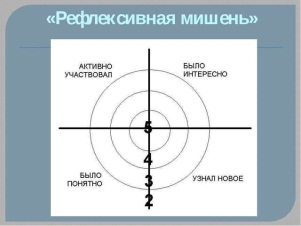 Д/з: составить сложный план к тексту притчи.Рефлексия. Достигли ли мы целей обучения?  Озвучьте, что нового вы узнали. Прием «Рефлексивная мишень». Наклейте стикеры на мишень.Д/з: составить сложный план к тексту притчи.Рефлексия. Достигли ли мы целей обучения?  Озвучьте, что нового вы узнали. Прием «Рефлексивная мишень». Наклейте стикеры на мишень.Д/з: составить сложный план к тексту притчи.Рефлексия. Достигли ли мы целей обучения?  Озвучьте, что нового вы узнали. Прием «Рефлексивная мишень». Наклейте стикеры на мишень.Д/з: составить сложный план к тексту притчи.Рефлексия. Достигли ли мы целей обучения?  Озвучьте, что нового вы узнали. Прием «Рефлексивная мишень». Наклейте стикеры на мишень.Д/з: составить сложный план к тексту притчи.Рефлексия. Достигли ли мы целей обучения?  Озвучьте, что нового вы узнали. Прием «Рефлексивная мишень». Наклейте стикеры на мишень.Д/з: составить сложный план к тексту притчи.Плакат «Мишень», стикерыДифференциация – как вы будете предоставлять больше поддержки? Какие задания вы будете давать более способным ученикам? Дифференциация – как вы будете предоставлять больше поддержки? Какие задания вы будете давать более способным ученикам? Дифференциация – как вы будете предоставлять больше поддержки? Какие задания вы будете давать более способным ученикам? Оценивание – как вы планируете отслеживать прогресс/знания учащихся?Оценивание – как вы планируете отслеживать прогресс/знания учащихся?Межпредметные связиЗдоровье и безопасность, поддержка ИКТ  Ценности Межпредметные связиЗдоровье и безопасность, поддержка ИКТ  Ценности Межпредметные связиЗдоровье и безопасность, поддержка ИКТ  Ценности 1.По уровню самостоятельности (Работа с учебником, иллюстрациями картин) 2.По уровню познавательной активности (Активное обучение  «ЗХУ», «Качели», Органайзеры.3.По уровню трудности задач (от простого к сложному)   4.По способу выполнения заданий (индивидуальная, парная, групповая, межгрупповая) 5. По уровню оценивания деятельности (составление постера, выброс на доску)6. ученикам даются задания на развитие навыков высокого порядка.7. Учитываются возрастные особенности учащихся.1.По уровню самостоятельности (Работа с учебником, иллюстрациями картин) 2.По уровню познавательной активности (Активное обучение  «ЗХУ», «Качели», Органайзеры.3.По уровню трудности задач (от простого к сложному)   4.По способу выполнения заданий (индивидуальная, парная, групповая, межгрупповая) 5. По уровню оценивания деятельности (составление постера, выброс на доску)6. ученикам даются задания на развитие навыков высокого порядка.7. Учитываются возрастные особенности учащихся.1.По уровню самостоятельности (Работа с учебником, иллюстрациями картин) 2.По уровню познавательной активности (Активное обучение  «ЗХУ», «Качели», Органайзеры.3.По уровню трудности задач (от простого к сложному)   4.По способу выполнения заданий (индивидуальная, парная, групповая, межгрупповая) 5. По уровню оценивания деятельности (составление постера, выброс на доску)6. ученикам даются задания на развитие навыков высокого порядка.7. Учитываются возрастные особенности учащихся.1.Три хлопка. 2. Словесная оценка.3. Мишень. 3. Обмен мнениями.В процессе оценивания используются дескрипторы.1.Три хлопка. 2. Словесная оценка.3. Мишень. 3. Обмен мнениями.В процессе оценивания используются дескрипторы.Культурология. Живопись. Самопознание.Смена деятельности. Соблюдение времени использования ИКТ, расстановка мебели. Высокая духовность и светское общество: уроки нравственности.Культурология. Живопись. Самопознание.Смена деятельности. Соблюдение времени использования ИКТ, расстановка мебели. Высокая духовность и светское общество: уроки нравственности.Культурология. Живопись. Самопознание.Смена деятельности. Соблюдение времени использования ИКТ, расстановка мебели. Высокая духовность и светское общество: уроки нравственности.